.CROSS & HEEL, BACK & TOES, CROSS SHUFFLE, ¼ TURN, ROCKS, ½ TURN, ROCKS, STEP TOGETHERRIGHT & LEFT DOROTHY STEPS, STEP BACK, SWEEP LEFT, RIGHT, STEP TOGETHER¼ TURN, RIGHT SIDE DRAG REPLACE, LEFT SIDE, DRAG, REPLACE, RIGHT & LEFT CROSS STEPS, VINE ¼ TURN, STEP, ½ PIVOTSTEP, ½ TURN, BACK LOCK, ½ TURN, STEP, ¼ TURN, REPLACE, CROSS, SIDE, ½ TURN, SIDE, CROSS, SIDE, DRAGREPEATTAGAt the end of 4th & 6th walls both facing the frontENDINGFinish at the front after count 20&, then step right beside leftYou Raise Me Up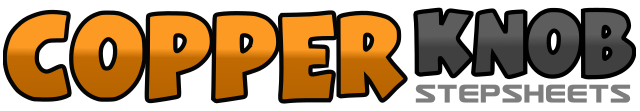 .......Count:32Wall:2Level:Intermediate.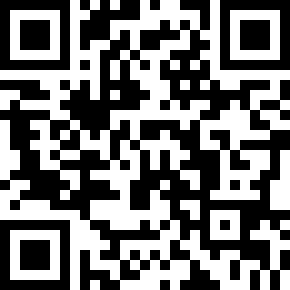 Choreographer:Margaret Warren (AUS)Margaret Warren (AUS)Margaret Warren (AUS)Margaret Warren (AUS)Margaret Warren (AUS).Music:You Raise Me Up - WestlifeYou Raise Me Up - WestlifeYou Raise Me Up - WestlifeYou Raise Me Up - WestlifeYou Raise Me Up - Westlife........1&2Cross right over left lifting left heel, drop left heel as you swing right foot back & lift left toes&3&4Drop left toes, cross right over left, step left to side, cross right over left&5-6Turning ¼ right step back on left, rock back on right, rock forward on left&7-8&Turning ½ left step back on right, rock back on left, rock forward on right, step left beside right (9:00)1-2&Step to right diagonal on right, step left behind right, step forward on right3-4&Step to left diagonal on left, step right behind left, step forward on left5-6&Rock forward on right, rock back on left, step back on right7-8(Moving back) sweep left to side & behind right, sweep right to side & behind left&Step left beside right (9:00)1-2&Turning ¼ right step right to right side, drag left behind right, replace on right3-4&Step left to left side, drag right behind left, replace on left5-6(Moving forward) cross right over left, cross left over right&7&Step right to right side, step left behind right, turning ¼ right step forward on right8&Step forward on left, pivot ½ right (weight on right) (9:00)1&2Step forward on left, turning ½ left step back on right, step back on left3&4Cross right over left, step back on left, turning ½ right step forward on right5&6Step forward on left, turn ¼ right replace on right, cross left over right&7&-Step right to side, turning ½ left step left to side, cross right over left8&Step left to side, drag right & touch beside left (6:00)1-4Step right to right side, drag left & touch beside right, step left to left side, drag right & touch beside left